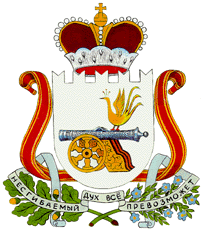 СОВЕТ ДЕПУТАТОВ  БОЛТУТИНСКОГО СЕЛЬСКОГО ПОСЕЛЕНИЯ ГЛИНКОВСКОГО  РАЙОНА СМОЛЕНСКОЙ ОБЛАСТИ Р Е Ш Е Н И Еот  "05" августа 2021 г.                                                     № 28О внесении изменений в решение Совета депутатов Болтутинского сельского поселения Глинковского района Смоленской области от  17.12.2015 г. № 28 «Об утверждении Положения о  порядке и условиях приватизации муниципального имущества, находящегося в собственности Болтутинского сельского поселения Глинковского района Смоленской области».В целях приведения нормативного правового акта в соответствие с действующим законодательством Российской Федерации, Совет депутатов Болтутинского сельского поселения Глинковского района Смоленской области.РЕШИЛ:1.Внести в решение Совета депутатов Болтутинского сельского поселения Глинковского района Смоленской области от  17.12.2015 г. № 28 «Об утверждении Положения о  порядке и условиях приватизации муниципального имущества, находящегося в собственности Болтутинского сельского поселения Глинковского района Смоленской области» (в редакции от 17.12.2015г. № 28, 30.08.2019 г. № 34) следующие изменения:1.1. Дополнить Положение разделом 41 следующего содержания:«41 ПЛАНИРОВАНИЕ ПРИВАТИЗАЦИИ МУНИЦИПАЛЬНОГО ИМУЩЕСТВА41.1. В целях планирования приватизации муниципального имущества разрабатывается прогнозный план (программа) приватизации муниципального имущества Болтутинского сельского поселения Глинковского района Смоленской области на очередной финансовый год и плановый период (далее – прогнозный план приватизации) в соответствии с основными направлениями налоговой и бюджетной политики Болтутинского сельского поселения Глинковского района Смоленской области.41.2. Прогнозный план приватизации, внесение изменений и дополнений в Прогнозный план приватизации, отчет о результатах приватизации утверждаются решением Совета депутатов Болтутинского сельского поселения Глинковского района Смоленской области, подготовку соответствующих проектов решений осуществляет администрация Болтутинского сельского поселения Глинковского района Смоленской области (далее – администрация).41.3. Прогнозный план приватизации содержит:1) перечни сгруппированного по видам экономической деятельности муниципального имущества, приватизация которого планируется в очередном финансовом году и плановом периоде (унитарных предприятий, акций акционерных обществ и долей в уставных капиталах обществ с ограниченной ответственностью, находящихся в муниципальной собственности, иного имущества, составляющего муниципальную казну Болтутинского сельского поселения Глинковского района Смоленской области (далее – казна) с указанием характеристики соответствующего имущества;2) сведения об акционерных обществах с ограниченной ответственностью, акции, доли в уставных капиталах, которых в соответствии с решениями органов местного самоуправления подлежат внесению в уставной капитал иных акционерных обществ;3) сведения об ином имуществе, составляющем казну, которое подлежит внесению в уставной капитал акционерных обществ;4) прогноз объемов поступлений в бюджет Болтутинского сельского поселения Глинковского района Смоленской области в результате исполнения Прогнозного плана приватизации, рассчитанный в соответствии с общими требованиями к методике прогнозирования поступлений доходов в бюджеты бюджетной системы Российской Федерации и общими требованиями к методике прогнозирования поступлений по источникам финансирования дефицита бюджета, установленными Правительством Российской Федерации, с разбивкой по годам.41.4. При включении муниципального имущества в Прогнозный план приватизации указываются:1) для муниципальных унитарных предприятий – наименование и место нахождения;2) для акций акционерных обществ, находящихся в муниципальной собственности:- наименование и место нахождения акционерного общества;- доля принадлежащих муниципальному образованию акций в общем количестве акций акционерного общества, либо, если доля акций менее 0,01 процента, – количество акций;- доля и количество акций, подлежащих приватизации;3) для долей в уставных капиталах обществ с ограниченной ответственностью, находящихся в муниципальной собственности:- наименование и место нахождения общества с ограниченной ответственностью;- доля в уставном капитале общества с ограниченной ответственностью, принадлежащая муниципальному образованию и подлежащая приватизации;4) для иного имущества – наименование, местонахождение, кадастровый номер (для недвижимого имущества) и назначение имущества. В случае если объект иного имущества является объектом культурного наследия, включенным в единый государственный реестр объектов культурного наследия (памятников истории и культуры) народов Российской Федерации, либо объектам речного порта, дополнительно указывается информация об отнесении его к объектам культурного наследия в соответствии с Федеральным законом от 25.06.2002 № 73-ФЗ «Об объектах культурного наследия (памятниках истории и культуры) народов Российской Федерации», либо объектам речного порта.41.5. Проект Прогнозного плана приватизации подлежит внесению в Совет депутатов Болтутинского сельского поселения Глинковского района Смоленской области не позднее 1 декабря текущего года и подлежит утверждению не позднее 10 рабочих дней до начала очередного финансового года.41.6. Прогнозный план приватизации размещается администрацией Болтутинского сельского поселения Глинковского района Смоленской области на официальном сайте в информационно-телекоммуникационной сети «Интернет» в соответствии с требованиями, установленными Федеральным законом от 21.12.2001 № 178-ФЗ «О приватизации государственного и муниципального имущества», в течение 15 календарных дней со дня его утверждения.41.7. Отчет о результатах приватизации подлежит ежегодному внесению в Совет депутатов Болтутинского сельского поселения Глинковского района Смоленской области не позднее 1 марта года, следующего за отчетным. 41.8. Решения об условиях приватизации муниципального имущества принимаются в соответствии с Прогнозным планом приватизации. »2. Настоящее решение вступает в силу со дня его принятия, подлежит обнародованию в соответствии со статьей 40 Устава Болтутинского сельского поселения Глинковского района Смоленской области.Глава муниципального образованияБолтутинского  сельского поселения		Глинковского района Смоленской области                                 О.П.Антипова